Objednávka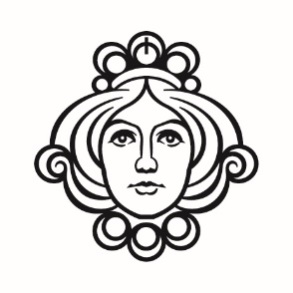 ČÍSLO OBJEDNÁVKY        Sekr.-304-2023
DATUM OBJEDNÁVKY     25. 9. 2023	DODAVATEL	 Viktor Frič s r.o.
		 Šimůnkova 1184/18
		 182 00 Praha 8
	TEL	xxxxxxxxxxx	E-MAIL	 xxxxxxxxx	IČ	 27180191
	DIČ	 CZ27180191OBJEDNÁVÁME                                                                                                                                                           CELKOVÁ ČÁSTKA        do: 134 000,- Kč bez DPH                                                                                                          	DATUM A MÍSTO DODÁNÍ	 dle možnosti, Obecní dům
 	ZPŮSOB PLATBY	 bankovním převodem                                        VYŘIZUJE    	xxxxxxxx	                      RAZÍTKO                                       KONTAKT    	xxxxxxxxxxxxx                          PODPIS